Техническое задание на проведение тендера по ремонту полов Аптечного склада №5» Одесский» Структурного подразделения СП “Оптима-Фарм, ЛТД” в г. ОдессеСтруктурное подразделение: г. Одесса, ул. Аэропортовская  4.Технические параметры: Пол наливной шлифованный.Контакти для зворотнього зв’язку з технічних питань:  Тітаренко Сергій   тел. 067-504-48-45Наименование работ:            Ремонт напольного бетонного покрытия в местах выбоин. Очистка ремонтных мест, обеспыливание, грунтование, шпаклевание бетонного пола и нанесение полимерного покрытия на основе эпоксидной смолы, шлифование.            Зона полетного хранения            Точечный ремонт напольного покрытия - 5,0м2,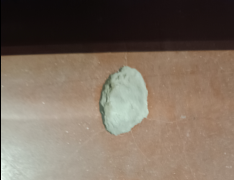 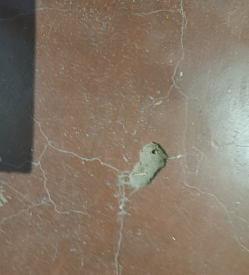 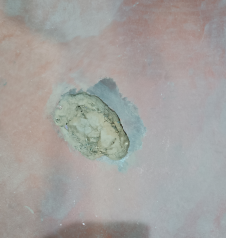 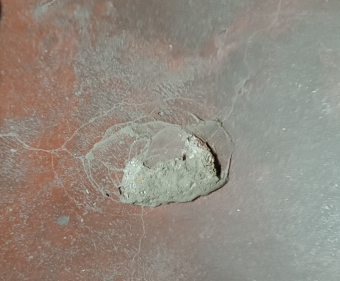 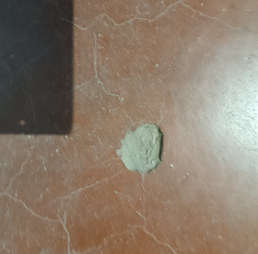 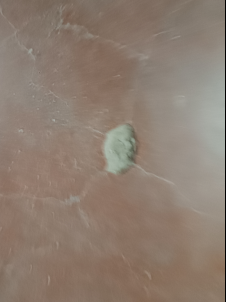 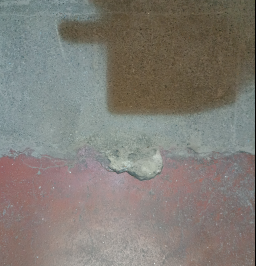 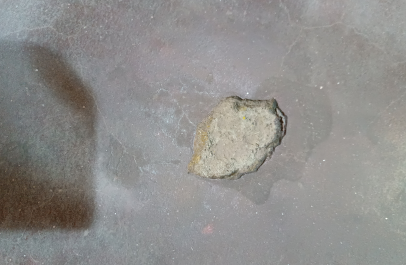 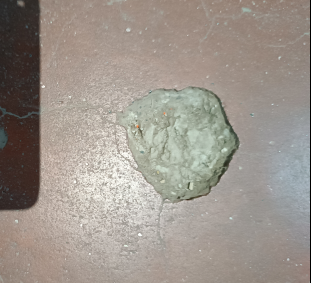 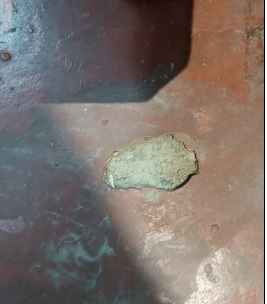 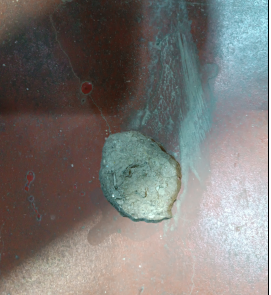 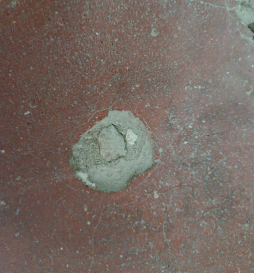 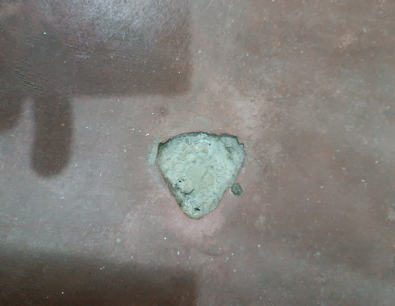 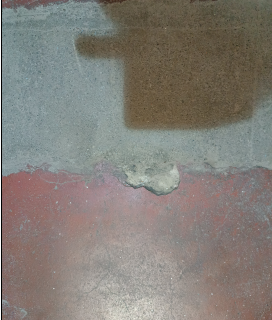             Ремонт бетонного основания пола в местах сколов деформационных швов - 12 м.п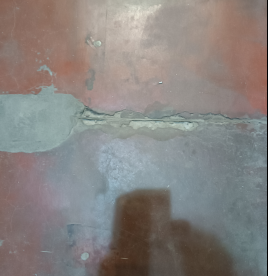 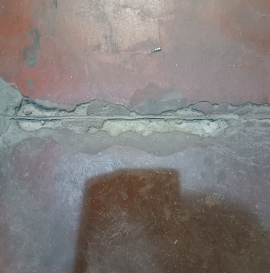 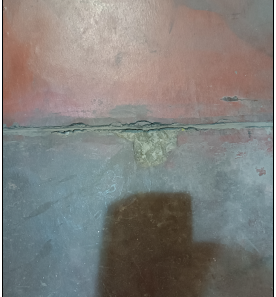 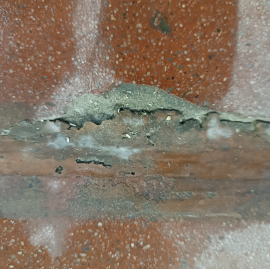 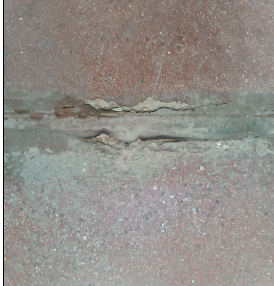 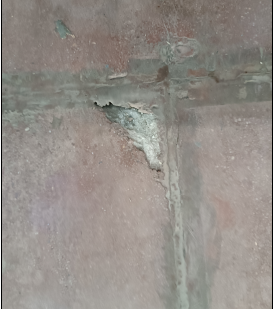 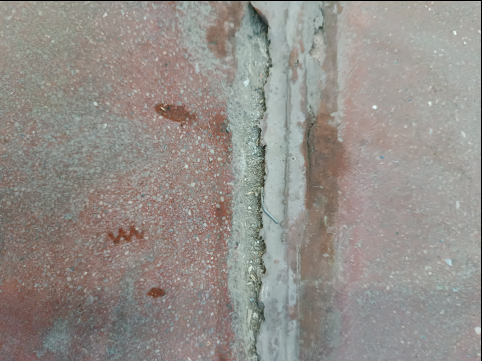 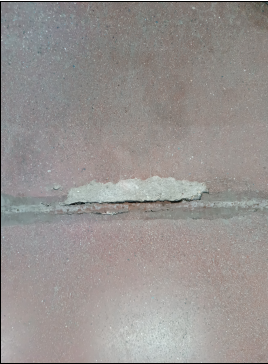 Ремонт бетонного пола в зоне полетного хранения (проходы в районе пандусов – 5 шт)Частичный демонтаж бетонного основания: В= 0,6м, L= 15м с последующим восстановлением (бетонирование, грунтование, нанесение полимерного покрытия, шлифование.)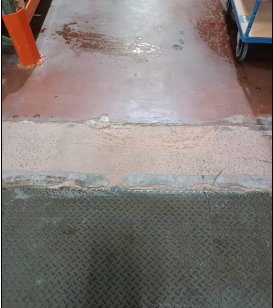 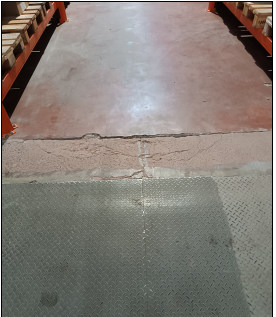 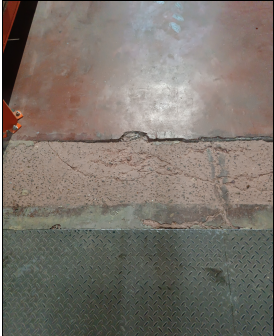 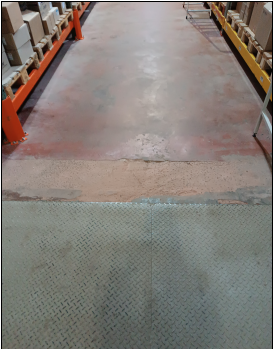 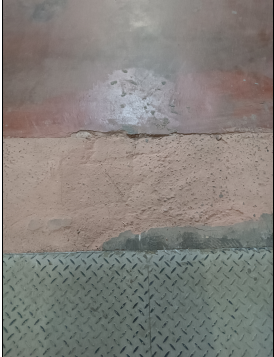 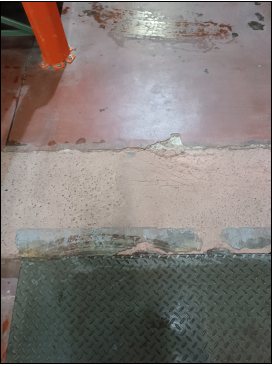 Ремонт бетонного пола между пандусами.Ремонт бетонного основания В-0,6м , L-33м  (грунтование, нанесение полимерного покрытия, шлифование.)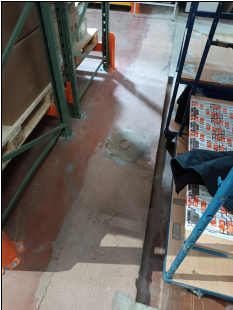 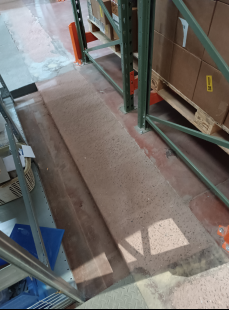 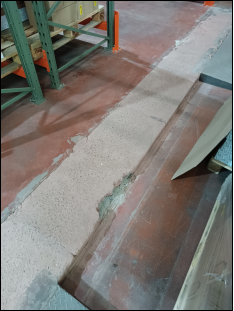 КП предоставить в виде спецификации с указанием работ и материалов.